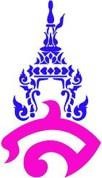 แผนการจัดการเรียนรู้กลุ่มสาระการเรียนรู้ภาษาไทย	โรงเรียนสาธิตมหาวิทยาลัยราชภัฏสวนสุนันทารายวิชา ภาษาไทยพื้นฐาน (ท๒๑๑๐๒)	ภาคเรียนที่ ๒ ปีการศึกษา ๒๕๖๕หน่วยการเรียนรู้ที่ ๓ เรื่อง กาพย์เห่ชมเครื่องคาวหวาน	ชั้นมัธยมศึกษาปีที่ ๑แผนการจัดการเรียนรู้ที่ ๗ เรื่อง ประโยคความเดียว	เวลาเรียน ๕๐ นาที	จำนวน ๑ คาบ	อาจารย์ประจำวิชา อาจารย์ภาคภูมิ คล้ายทองมาตรฐานการเรียนรู้ท ๔.๑ เข้าใจธรรมชาติของภาษาและหลักภาษาไทย การเปลี่ยนแปลงของภาษาและพลังของภาษา ภูมิ ปัญญาทางภาษา และรักษาภาษาไทยไว้เป็นสมบัติของชาติตัวชี้วัดท ๔.๑ ม.๑/๒ สร้างคำในภาษาไทยจุดประสงค์การเรียนรู้ความรู้ (K)นักเรียนสามารถบอกลักษณะของประโยคความเดียวได้ทักษะ / กระบวนการ (P) นักเรียนสามารถวิเคราะห์องค์ประกอบของประโยคความเดียวได้ คุณลักษณะอันพึงประสงค์(A)นักเรียนใฝ่เรียนรู้สาระสำคัญประโยคความเดียวหรือเอกรรถประโยค คือ ประโยคที่มีใจความสำคัญเพียงใจความเดียว ไม่มีคำเชื่อม ปรากฏ และจัดเป็นประโยคที่มีองค์ประกอบเล็กที่สุดสาระการเรียนรู้๑. ส่วนประกอบต่าง ๆ ในประโยค๒. การวิเคราะห์ประโยค๓. ประโยคสามัญสมรรถนะสำคัญความสามารถในการคิดวิเคราะห์กระบวนการจัดการเรียนรู้ ขั้นนำ (จำนวน ๑๐นาที)๑. นักเรียนร่วมกันสนทนาแสดงความคิดเห็นเกี่ยวกับ พยางค์ คำ วลี ประโยค เพื่อทบทวนความรู้เดิม โดย มีครูคอยใช้คำถามกระตุ้นการคิด จากนั้นครูและนักเรียนร่วมกันสรุป๒. ครูแจ้งวัตถุประสงค์การสอน จากนั้นครูโยงเข้าสู่เนื้อหาบทเรียน เรื่อง “ประโยคสามัญ” หรือ “ประโยคความเดียว”ขั้นสอน (จำนวน ๓๐ นาที)๑. ครูบรรยายความรู้เกี่ยวกับประโยคสามัญ และส่วนประกอบต่าง ๆ ของประโยค จาก PowerPointเรื่อง ประโยคในภาษาไทย๒. นักเรียนสังเกตโครงสร้างของประโยคที่ครูเขียนบนกระดาน ซึ่งประกอบไปด้วย ภาคประธานและภาค แสดง จากนั้นครูจำแนกประโยคสามัญตามลักษณะสำคัญ ดังนี้- จำแนกตามบทกริยา- จำแนกตามความประสงค์ของผู้ส่งสาร- จำแนกตามองค์ประกอบ๓. นักเรียนศึกษาตัวอย่างประโยคที่ครูเขียนบนกระดาน แล้วร่วมกันสนทนาแสดงความคิดเห็นเกี่ยวกับ ลักษณะของประโยค๔. ครูสุ่มถามตัวแทนนักเรียน ๒-๓ คน ให้อธิบายลักษณะของประโยคสามัญเพื่อตรวจสอบความเข้าใจ ของนักเรียนอีกครั้งขั้นสรุป (จำนวน ๑๐ นาที๑. ครูและนักเรียนร่วมกันสรุปความรู้ที่ได้เรียนไปเกี่ยวกับประโยคสามัญ๒. นักเรียนจดบันทึกรายละเอียดเพิ่มเติมลงในสมุดสื่อการเรียนรู้/แหล่งการเรียนรู้๑. PowerPoint เรื่อง ประโยคในภาษาไทย๒. สมุดจดบันทึกการวัดและประเมินผลบันทึกผลหลังการจัดกิจกรรมการเรียนรู้ผลการจัดกิจกรรมการเรียนรู้ ด้านความรู้ (K)……………………………………………………………………………………………………………………………………………………………………………………………………………………………………………………………………………………………………………………………………………………ด้านทักษะ กระบวนการ(P)……………………………………………………………………………………………………………………………………………………………………………………………………………………………………………………………………………………………………………………………………………………ด้านคุณลักษณะอันพึงประสงค์ (A)……………………………………………………………………………………………………………………………………………………………………………………………………………………………………………………………………………………………………………………………………………………ปัญหา และอุปสรรค……………………………………………………………………………………………………………………………………………………………………………………………………………………………………………………………………………………………………………………………………………………ข้อเสนอแนะ แนวทางในการแก้ไขปัญหา……………………………………………………………………………………………………………………………………………………………………………………………………………………………………………………………………………………………………………………………………………………ลงชื่อ......................................................................(อาจารย์ภาคภูมิ คล้ายทอง) แบบสังเกตพฤติกรรมรายบุคคลคำชี้แจง: ให้ผู้สอนสังเกตพฤติกรรมของนักเรียนระหว่างเรียน  แล้วขีด ✓ ลงในช่องที่ตรงกับระดับคะแนน๔ คือ ดีมาก๓ คือ ดี๒ คือ พอใช้๑ คือ ต้องปรับปรุงลงชื่อ	ผู้ประเมิน................../................../.................แปลผล ระดับคุณภาพมากกว่า หรือเท่ากับระดับดีถือว่าผ่านเกณฑ์การประเมินแบบประเมินสมรรถนะของผู้เรียนชื่อ..............................................นามสกุล................................................ระดับชั้น...........	.........เลขที่.............คำชี้แจง : ผู้สอนสังเกตพฤติกรรมของนักเรียน และทำเครื่องหมาย ✓ลงในช่องที่กำหนดตามระดับคุณภาพลงชื่อ	ผู้ประเมิน(	)วัน เดือน ปี ที่ประเมิน........../............../............เกณฑ์การให้คะแนนระดับคุณภาพแปลผล ระดับคุณภาพมากกว่า หรือเท่ากับระดับดีถือว่าผ่านเกณฑ์การประเมินจุดประสงค์การเรียนรู้วิธีการประเมินเครื่องมือวัดเกณฑ์การประเมิน๑. ด้านความรู้ (K)นั ก เ รี ย น ส า ม า ร ถ บ อ ก องค์ประกอบของประโยคสามัญได้- การตอบคำถาม ของนักเรียนแบบบันทึกคะแนนได้คะแนนร้อยละ ๖๐ ขึ้น ไปถือว่าผ่านเกณฑ์๒. ด้านทักษะ/กระบวนการ (P)นั ก เรียนสามารถวิเคราะห์ โครงสร้างประโยคสามัญได้- การตอบคำถาม ของนักเรียนแบบบันทึกคะแนนได้คะแนนร้อยละ ๖๐ ขึ้น ไปถือว่าผ่านเกณฑ์๓. ด้านคุณลักษณะอันพึงประสงค์(A)นักเรียนมีความมุ่งมั่นในการ ทำงานที่ได้รับมอบหมาย- การสังเกตแบบประเมินคุณลักษณะ อันพึงประสงค์ได้คะแนนร้อยละ ๖๐ ขึ้น ไปถือว่าผ่านเกณฑ์ที่ชื่อความรู้ความเข้าใจในเนื้อหาความรู้ความเข้าใจในเนื้อหาความรู้ความเข้าใจในเนื้อหาความรู้ความเข้าใจในเนื้อหาการแสดงความคิดเห็นการแสดงความคิดเห็นการแสดงความคิดเห็นการแสดงความคิดเห็นความสนใจความสนใจความสนใจความสนใจการมีส่วนร่วมในชั้นเรียนการมีส่วนร่วมในชั้นเรียนการมีส่วนร่วมในชั้นเรียนการมีส่วนร่วมในชั้นเรียนที่ชื่อ๔๓๒๑๔๓๒๑๔๓๒๑๔๓๒๑เกณฑ์การสรุปเกณฑ์การสรุปเกณฑ์การสรุปดีมากหมายถึงคะแนนรวม ๑๓-๑๖ คะแนนดีหมายถึงคะแนนรวม ๙-๑๒ คะแนนพอใช้หมายถึงคะแนนรวม ๑-๘ คะแนนปรับปรุงหมายถึงคะแนนรวม ๐ คะแนนสมรรถนะด้านรายการประเมินระดับคุณภาพระดับคุณภาพระดับคุณภาพระดับคุณภาพสมรรถนะด้านรายการประเมินดีมาก(๓)ดี(๒)พอใช้(๑)ปรับปรุง(๐)ความสามารถในการคิดสามารถคิดวิเคราะห์และสังเคราะห์ได้ความสามารถในการคิดสามารถจำแนกข้อมูลได้ความสามารถในการคิดสามารถจัดหมวดหมู่ข้อมูลได้ความสามารถในการคิดสามารถอธิบายลักษณะของข้อมูลได้ความสามารถในการคิดสามารถเปรียบเทียบลักษณะของข้อมูลได้ดีมากดี พอใช้หมายถึง พฤติกรรมที่ปฏิบัตินั้นชัดเจน และสม่ำเสมอหมายถึง พฤติกรรมที่ปฏิบัตินั้นชัดเจน และบ่อยครั้ง หมายถึง พฤติกรรมที่ปฏิบัติบางครั้งหมายถึง พฤติกรรมที่ปฏิบัตินั้นชัดเจน และสม่ำเสมอหมายถึง พฤติกรรมที่ปฏิบัตินั้นชัดเจน และบ่อยครั้ง หมายถึง พฤติกรรมที่ปฏิบัติบางครั้งให้คะแนน ๓ คะแนนให้คะแนน ๒ คะแนน ให้คะแนน ๑ คะแนนปรับปรุงหมายถึงไม่เคยปฏิบัติพฤติกรรมที่ปฏิบัตินั้นเลย	ให้คะแนน ๐ คะแนนไม่เคยปฏิบัติพฤติกรรมที่ปฏิบัตินั้นเลย	ให้คะแนน ๐ คะแนนเกณฑ์การสรุปดีมากหมายถึงคะแนนรวม ๑๓-๑๕ คะแนนคะแนนรวม ๑๓-๑๕ คะแนนดีหมายถึงคะแนนรวม ๙-๑๒ คะแนนคะแนนรวม ๙-๑๒ คะแนนพอใช้หมายถึงคะแนนรวม ๑-๘ คะแนนคะแนนรวม ๑-๘ คะแนนปรับปรุงหมายถึงคะแนนรวม ๐ คะแนนคะแนนรวม ๐ คะแนน